КАЛЕНДАРЬ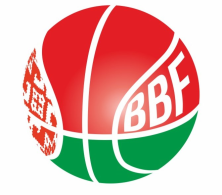 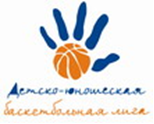 XXIII Детско-юношеской баскетбольной лиги-«Слодыч»II тур - юноши 2009-2010гг.р.Группа А5-6 марта 2021г., г. Брест, ул. Ленинградская, 4Команды – участницы:5 марта 2021 (пятница)6 марта 2021 (суббота)Главный судья тура    Каменец Надежда Владимировна (80297204055)"Цмокi - Мiнск" – 1 (Шуневич)СДЮШОР №2 г. Орши ЦОР "Виктория"ГУ "Солигорская районная ДЮСШ по ИВС "Шахтер"ВОК по ИВСОСП "СДЮШОР №7" БК "Принеманье" -1 (Овсейчик)ВремяматчаНазвание командысчётНазвание команды12.00ЦОР "Виктория"СДЮШОР №2 г. Орши13.20"Цмокi - Мiнск" – 1ГУ "Солигорская районная ДЮСШ по ИВС "Шахтер"14.40КонкурсКонкурсКонкурс15.00СДЮШОР №2 г. Орши"Цмокi - Мiнск" – 116.20ВОК по ИВСЦОР "Виктория"ВремяматчаНазвание командысчётНазвание команды9.00"СДЮШОР №7" БК "Принеманье" -1СДЮШОР №2 г. Орши10.20ЦОР "Виктория"ГУ "Солигорская районная ДЮСШ по ИВС "Шахтер"11.40СДЮШОР №2 г. ОршиВОК по ИВС13.00"СДЮШОР №7" БК "Принеманье" -1ЦОР "Виктория"14.10ВОК по ИВСГУ "Солигорская районная ДЮСШ по ИВС "Шахтер"